P5B Homework ActivitiesWeek Beginning: 18/09/23Monday – Thursday       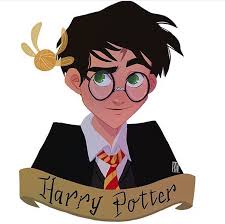 Try to work on some homework tasks each night. You can fit them in around your family schedule. Return your jotters to school on a Friday the 22nd.SPELLING : Common WordsSpelling Test in class for this week’s spelling words.  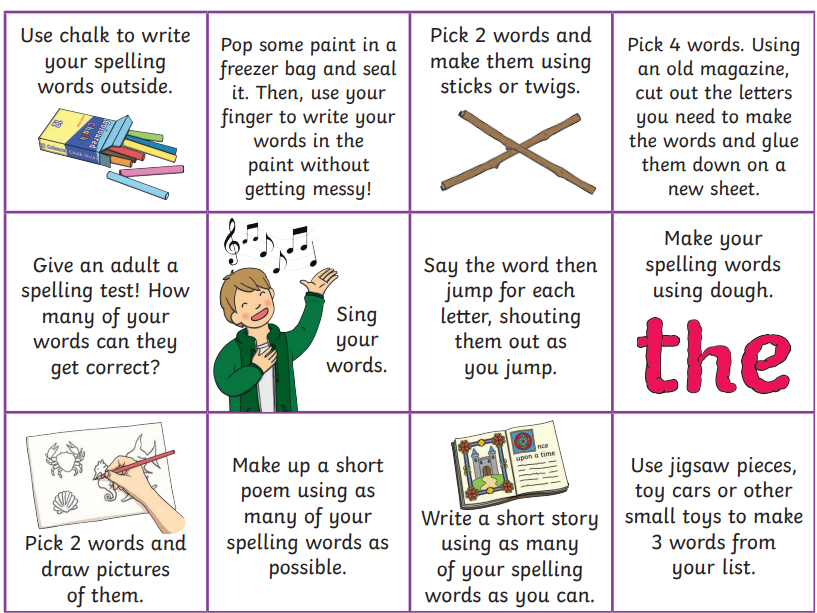  Look at the spelling words for your group, copy each word 3 times.Choose some activities from your spelling menu to learn them.READING & COMPREHENSIONBugClub-read and complete the allocated class book.J.K. Rowlings - Beowulf and the BeastDavid Walliams – Best Birthday EverRoald Dahls – Brave the WavesNUMERACY We have been learning about place value and addition.  Please see some games below.  Work your way through the levels to see how far you can challenge yourself.  https://www.topmarks.co.uk/maths-games/hit-the-button  - addition, multiplicationhttps://www.topmarks.co.uk/maths-games/rocket-rounding https://www.topmarks.co.uk/maths-games/daily10 - addition, rounding Cast a SpellPunktuatorsWord Bustersshouldertheycalledroundcontinuepreviousmorningallowouraskedstateweatherwhowherewhatabovebreakfastcupboardeighteighteenexperimentfirsthearlistenninenineteenmillionsurprisecarebusyhaveyouronlybyarecomeofnewsaidcouldherbeforedayawaytoday